Załącznik nr 1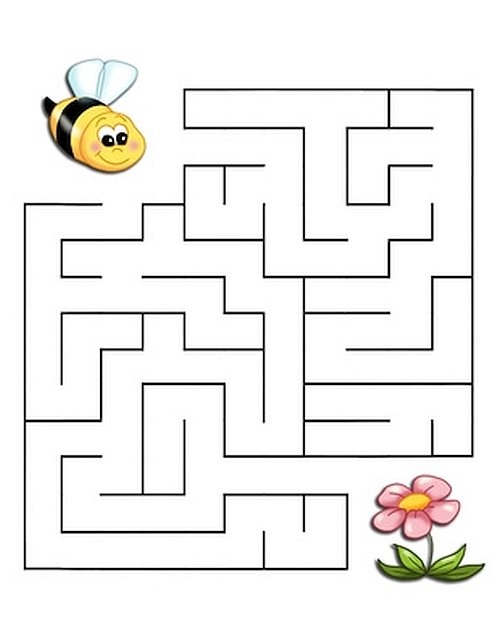 